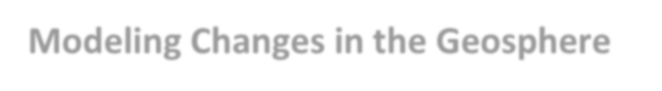 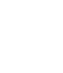 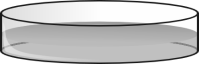 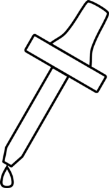 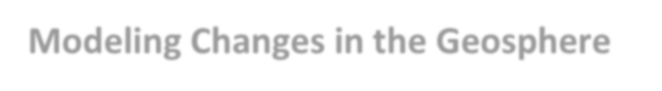 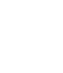 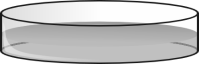 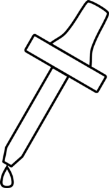  MaterialsProcedure: Work with your partner. Put a Skittle in the petri dish, “S” side up. Observe the Skittle carefully.  Record your observations.  Include a drawing. Use the eyedropper to drop 10 drops of water on the candy from a height of 15 cm. Observe the candy and record your observations. Repeat steps 4 and 5 - 10 drops at a time - for a total 50 drops. Data: P a g e | 2 Questions: Was this data qualitative or quantitative?  Explain your answer. ____________________________________________________________________________________________________________________________________________________________________________________ Did any part of the candy actually disappear?  Explain your answer. ______________________________________________________________________________________________________________________________________________________________________________________________________________________________________________________________________________ What did you observe about the color of the candy?  ____________________________________________________________________________________________________________________________________________________________________________________ Why do you think this happened?  __________________________________________________________________________________________ ____________________________________________________________________________________________________________________________________________________________________________________ The dropping of water on to the candy modeled rain dropping on a rock.  This would be an example of mechanical weathering.  The color “broke off” of the candy rock and moved away from the rock. The color then settled to the bottom of the dish. What does the movement of the color model? __________________________________________________________________________________________ What does the settling of the color model? __________________________________________________________________________________________ Skittles Eye dropper Petri dish Water Metric ruler Observations of Skittles After Dropping Water On Them Observations of Skittles After Dropping Water On Them Number of Drops Written Observations Drawing (use color) 0 10 20 30 40 50 